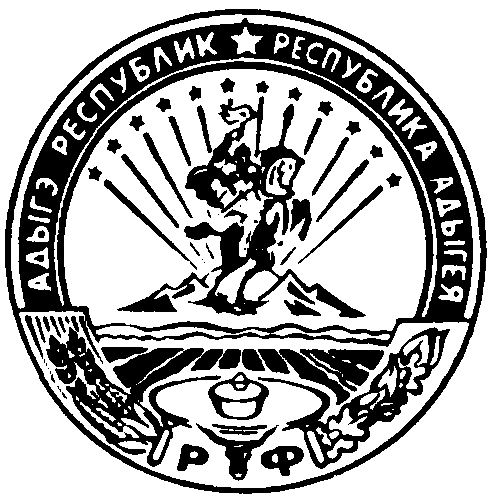 ТЕРРИТОРИАЛЬНАЯ  ИЗБИРАТЕЛЬНАЯ  КОМИССИЯКРАСНОГВАРДЕЙСКОГО  РАЙОНАП О С Т А Н О В Л Е Н И Ес. КрасногвардейскоеОб освобождении  Степовик А.В. от обязанностей члена участковой избирательной комиссии с правом решающего голоса избирательного участка № 58Рассмотрев заявление Степовик Аллы Васильевны об освобождении от обязанностей члена УИК № 58, руководствуясь пп. «а» п. 6 ст. 29 Федерального Закона «Об основных гарантиях избирательных прав и права на участие в референдуме граждан Российской Федерации»,  территориальная  избирательная  комиссия Красногвардейского  районаПОСТАНОВЛЯЕТ:1. Освободить Степовик Аллу Васильевну от обязанностей члена участковой избирательной комиссии с правом решающего голоса избирательного участка № 58.2. Постановление территориальной избирательной комиссии Красногвардейского района направить в УИК № 58.3. Опубликовать настоящее постановление в газете Красногвардейского района «Дружба».4. Постановление вступает в силу со дня его принятия.28 января 2020 года №  122/808-5 Председатель территориальнойизбирательной комиссииКрасногвардейского районаР.А. АсмановСекретарь территориальнойизбирательной комиссииКрасногвардейского районаН.И. Марценикова